Appendix 2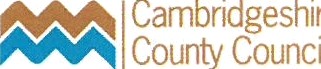 Parental request to remove their child/children from school rollName of child/children:Dob (s): ReasonName:Relationship to child:Signed SchoolDate:Children Missing From Education Procedures — t2eptember 2017	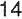 